THE CITY UNIVERSITY OF NEW YORK Queens CollegeEconomics Department  ORAL AND INTERNET-BASED INFORMED CONSENT SCRIPT Title of Research Study: Acquiring 21st century skills through Collaborative Online International LearningPrincipal Investigator:Schiro Withanachchi Lecturer  You are being asked to participate in this research study in order to provide some information about your current career readiness skills. The purpose of this research study is to identify the importance of preparing college graduates for successful transition into the workplace by advancing 21st-century skills. If you agree to participate, we will ask you to read through the questions carefully and answer them as honestly and openly as you can.Note that you will not be asked to put your name or any private identifiable information in the questionnaire. This is to protect the confidentiality of your responses.The data collected will be used in aggregated form only.Your responses will not affect your course grade. Your course grades do not include the survey ratings.It is the hope that this research would be beneficial for the advancement of cultural diversity and skills required for emerging changes in multinational organizations while students enhance international opportunities without leaving New York City.Your participation in this research is voluntary. If you have any questions, you can contact Prof. Schiro Withanachchi at schiro.withanachchi@qc.cny.edu. If you have any questions about your rights as a research participant or if you would like to talk to someone other than the researchers, you can contact CUNY Research Compliance Administrator at 646-664-8918 or HRPP@cuny.edu. Consent statement:I understand that my participation in filling out this questionnaire is voluntary. I maychoose to withdraw at any time. I understand that my responses to the questions willbe kept confidential and that my name will never be associated with individualresponses. I have been assured that the data, if made public, will be in aggregatedand anonymous form only.Agree Do not consent Instructor:Date:Please respond to the following questions as truthfully as possible. There is no right or wrong answer. What is your major?When do you expect to graduate?In response to the following questions, indicate whether you: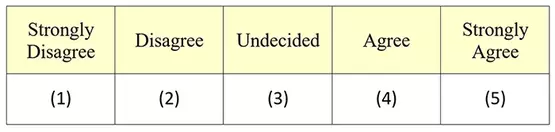 Critical Thinking/Problem SolvingI exercise sound reasoning to analyze issues, make decisions, and overcome problems.1		2		3		4		5I obtain, interpret, and use knowledge, facts, and data in this process, and may demonstrate originality and inventiveness.1		2		3		4		5Oral/Written CommunicationI articulate thoughts and ideas clearly and effectively in written and oral forms to persons inside and outside of the organization.1		2		3		4		5I have public speaking skills; can express ideas to others; and can write/edit memos letters, and complex technical reports clearly and effectively.1		2		3		4		5Teamwork/CollaborationI build collaborative relationships with others representing diverse cultures, races, ages, genders, religions, lifestyles, and viewpoints.1		2		3		4		5I can work within a team structure, and can negotiate and manage conflict.1		2		3		4		5Digital TechnologyI leverage existing digital technologies ethically and efficiently to solve problems, complete tasks, and accomplish goals.1		2		3		4		5I demonstrate effective adaptability to new and emerging technologies.1		2		3		4		5LeadershipI leverage the strengths of others to achieve common goals, and use interpersonal skills to coach and develop others.1		2		3		4		5I assess and manage my emotions and those of others; use empathetic skills to guide and motivate; and organize, prioritize, and delegate work.1		2		3		4		5Professionalism/Work EthicI demonstrate personal accountability and effective work habits, e.g., punctuality, working productively with others, and time workload management, and understand the impact of non-verbal communication on professional work image.1		2		3		4		5I demonstrate integrity and ethical behavior, act responsibly with the interests of the larger community in mind, and learn from my mistakes.1		2		3		4		5Career ManagementI identify and articulate my skills, strengths, knowledge, and experiences relevant to the position desired and career goals, and identify areas necessary for professional growth.1		2		3		4		5I navigate and explore job options, understand and take the steps necessary to pursue opportunities, and understand how to self-advocate for opportunities in the workplace.1		2		3		4		5Global/Intercultural FluencyI value, respect, and learn from diverse cultures, races, ages, genders, sexual orientations, and religions.1		2		3		4		5I demonstrate openness, inclusiveness, sensitivity, and the ability to interact respectfully with all people and understand individuals’ differences.1		2		3		4		5Please respond to the following statements.Name 3 ways in which this course could add to these career readiness skills.Name 3 ways in which Queens College could help improve your career readiness skills.Thank you for your responses!